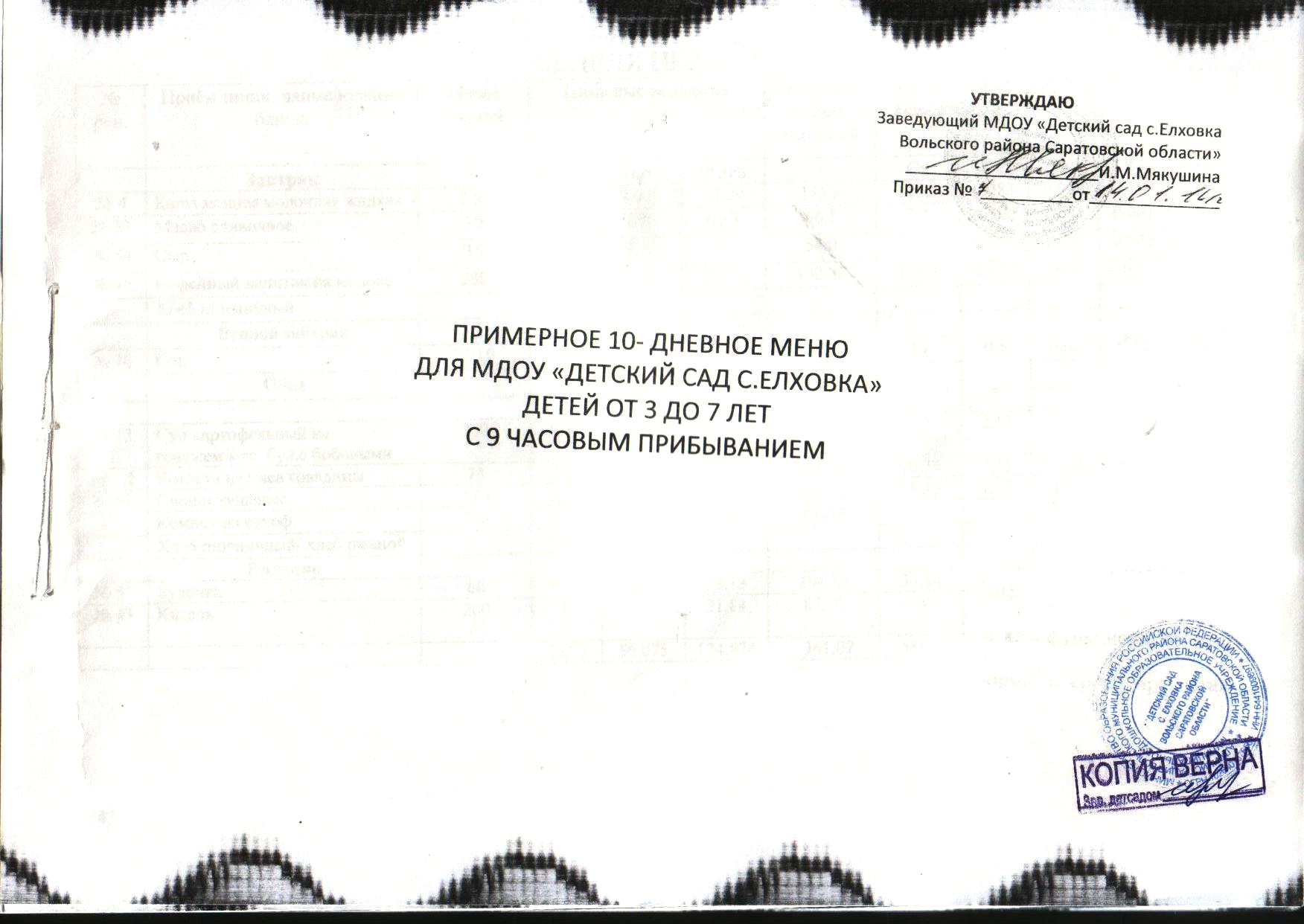 ПОНЕДЕЛЬНИКНЕДЕЛЯ ПЕРВАЯВТОРНИКНЕДЕЛЯ ПЕРВАЯСРЕДАНЕДЕЛЯ ПЕРВАЯ                                                    ЧЕТВЕРГНЕДЕЛЯ ПЕРВАЯ ПЯТНИЦА НЕДЕЛЯ ПЕРВАЯПОНЕДЕЛЬНИКНЕДЕЛЯ ВТОРАЯ ВТОРНИКНЕДЕЛЯ ВТОРАЯ СРЕДА НЕДЕЛЯ ВТОРАЯ ЧЕТВЕРГНЕДЕЛЯ ВТОРАЯ ПЯТНИЦАНЕДЕЛЯ ВТОРАЯ 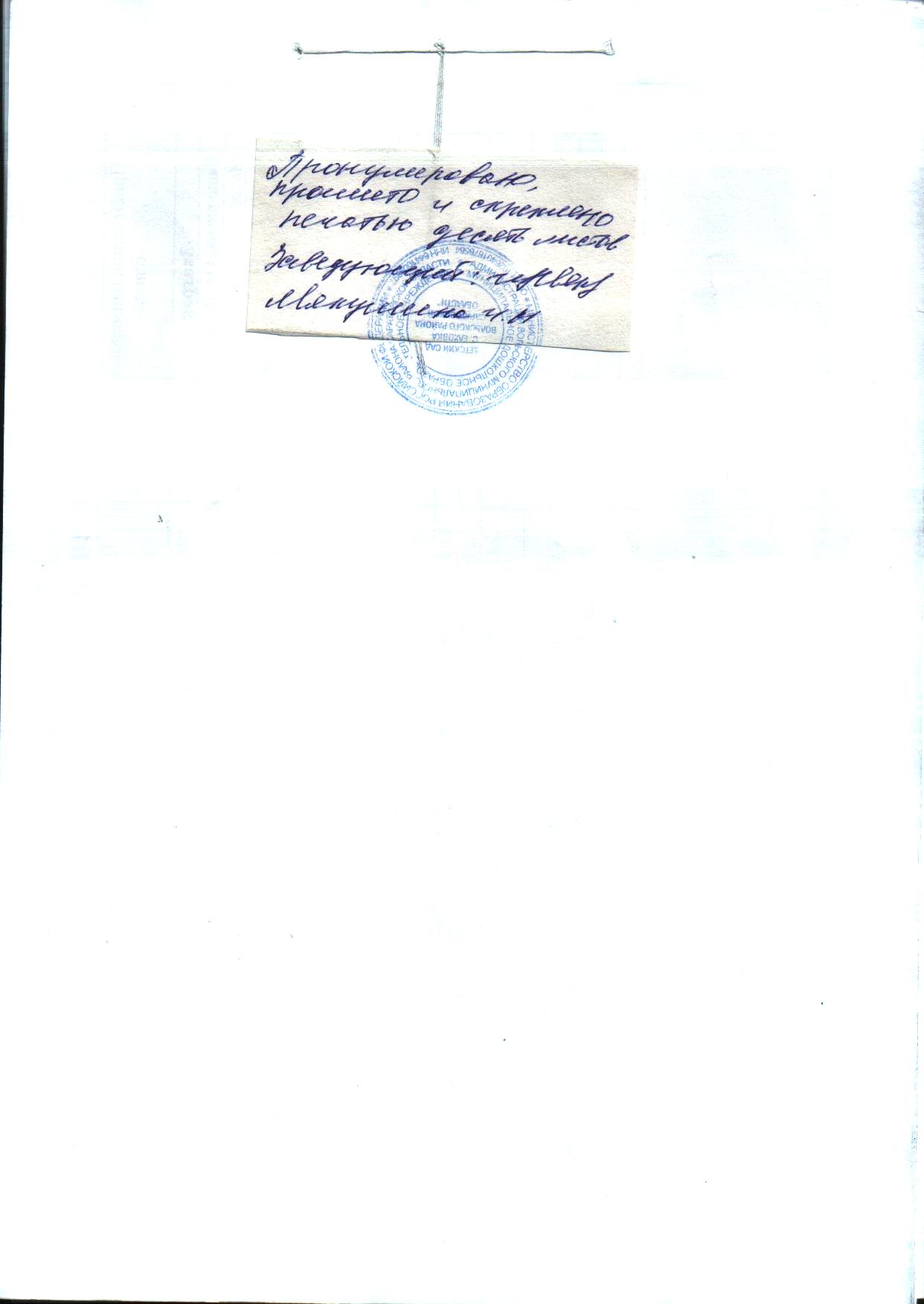 № рец.Приём пищи, наименование блюдаМасса порцийПищевые веществаПищевые веществаПищевые веществаЭнергетическая ценностьМинеральные вещества, мг.Минеральные вещества, мг.Витамины, мг.Витамины, мг.Витамины, мг.ЗавтракбелкижирыуглевСаFеВ1В2С№ 4Каша манная молочная жидкая2204,97,02523,29175,6125,30,2850,0680,1591,3№ 53Масло сливочное100,087,250,1366,12,40,020,0010,0010№ 54Сыр153,454,35054,01500,1650,060,0450,24№ 46Кофейный напиток на молоке2003,54,5121,08132,25156,30,1290,0630,21,69Хлеб пшеничныйВторой завтрак№ 76Сок200,01018,276140,60,020,024Обед№ 13Суп картофельный на говяжем/мяс. бул.с бобовыми2506,413,5520,294140,8732,772,130,270,0810,08№  22Котлета из мяса говядины7313,914,35,45206,3410,772,150,0580,110№ 61Овощи тушёные1702,598,2914,62140,0455,121,150,110,08934,84Компот из сухоф.20021,8487,630,180,1295,04Хлеб пшеничный/ хлеб ржаной	Полдник№ 51Булочка604,896,828,13194,8333,940,570,0710,0670,27№ 43Кисель2000021,8487,36000,1080,1295,0440,7256,075174,8741361,02580,67,1991,0090,62462,5рец.Приём пищи, наименование блюдаМасса порцийПищевые веществаПищевые веществаПищевые веществаЭнергетическая ценностьМинеральные вещества, мг.Минеральные вещества, мг.Витамины, мг.Витамины, мг.Витамины, мг.ЗавтракбелкижирыуглевСаFеВ1В2С№ 82Каша ячневая190№ 53Масло сливочное100,087,250,1366,12,40,020,0010,0010№ 50Какао на молоке2004,14,4221,49137,95157,120,3450,0820,1991,69Хлеб пшеничныйВторой завтрак№ 48Сок натуральный200,01018,276140,60,020,024Обед№ Суп  с клёцками на курином бульоне250,07,588,5615,82173,0142,352,190,1150,2659,08№ 66Куры тушёные7014,9215,090,57197,6213,121,310,0570,120№ 34Отварной картофель1503,24,2625,82159,45171,430,190,11231,6№ 44Компот2000021,8487,36000,1080,1295,04Хлеб пшеничный/ хлеб ржаной	Полдник№ 77Печенье705,258,2652,08305,220,31,470,0560,0350№ 47Молоко кипячёное2005,66,49,41162400,120,080,32,6№ 73Фрукты (апельсин)1501,350,312,1560510,450,060,04590Всего:78,7977,83307,32300,56962,614,671,1351,77152,73№ рец.Приём пищи, наименование блюдаМасса порцийПищевые веществаПищевые веществаПищевые веществаЭнергетическая ценностьМинеральные вещества, мг.Минеральные вещества, мг.Витамины, мг.Витамины, мг.Витамины, мг.ЗавтракбелкижирыуглевСаFеВ1В2С№ 3Каша овсяная из «Геркулеса» жидкая1805,048,06519,77171,0131,70,4450,1310,171,3№ 53Масло сливочное100,087,250,1366,12,40,020,0010,0010№ 46Кофейный напиток на молоке2003,54,5121,08132,25156,30,1290,0630,21,69Хлеб пшеничныйВторой завтракСок натуральный200Обед№ 60Свекла отварная640,960,0645,82426,8823,680,8960,0130,0256,4№ 18Суп картофельный на говяж/мяс.бул. 2502,93,5322,99138,9822,951,340,1690,1027,56№ 25Голубцы ленивые с соусом17014,5812,87810,236215,73647,672,440,0740,13736,84№ 44Компот из сухофруктов2000,516023,7292,7417,90,4950,0170,1295,04Хлеб пшеничный/ хлеб ржаной	Полдник№ 51Булочка домашняя704,896,828,13194,8333,940,570,0710,0670,27№ 49Чай сладкий2000014,9756,850,30,045000№ 74Фрукты (яблоко)1500,60,614,767,5243,30,0450,0319,5Всего:67,4366,7266,631827,02759,5515,171,251,205133,1№ рец.Приём пищи, наименование блюдаМасса порцийПищевые веществаПищевые веществаПищевые веществаЭнергетическая ценностьМинеральные вещества, мг.Минеральные вещества, мг.Витамины, мг.Витамины, мг.Витамины, мг.ЗавтракбелкижирыуглевСаFеВ1В2С№ 2Каша пшённая молочная жидкая1805,147,4823,055179,6126,70,6250,1240,1591,3№ 53Масло сливочное100,087,250,1366,12,40,020,0010,0010№ 54Сыр153,454,35054,01500,1650,060,0450,24№ 46Кофейный напиток на молоке2003,54,5121,08132,25156,30,1290,0630,21,69Хлеб пшеничныйВторой завтрак№ 48Сок натуральный200,01018,276140,60,020,024Обед№ 10Щи на курин./ мясном бульоне2502,137,179,28111,1546,370,7640,0640,06232,51№ 20 Морская рыба тушен14014,8814,997,96227,1213,832,260,0630,121,68№ 37 Каша гречневая607,583,4337,29214,2212,480,9840,2520,1020№ 45Компот из сухофруктов2000,516023,7292,7417,90,4950,0170,0210,3Хлеб пшеничный/ хлеб ржаной	Полдник№ 63Запеканка творожная13518,3614,314,37261,0194,10,740,0630,340,79№ 49Чай сладкий2000014,9756,850,30,045000Всего:71,4374,55272,232177,151358,213,321,021,8670,46№ рец.Приём пищи, наименование блюдаМасса порцийПищевые веществаПищевые веществаПищевые веществаЭнергетическая ценностьМинеральные вещества, мг.Минеральные вещества, мг.Витамины, мг.Витамины, мг.Витамины, мг.ЗавтракбелкижирыуглевСаFеВ1В2С№ Суп молочный гречневый№ 53Масло сливочное100,087,250,1366,12,40,020,0010,0010№54сыр153,454,35054,01500,1650,060,0450,24№ 46Кофейный напиток на молоке2003,54,5121,08132,25156,30,1290,0630,21,69Хлеб пшеничныйВторой завтрак№ 76Фрукты (яблоко)1500,60,614,767,5243,30,0450,0319,5Обед№ 17Суп крестьянский на курином бульоне250,02,256,3418,36141,9318,890,7790,090,05913,09№ 66Птица тушенная6511,4511,590,44151,8310,081,010,0440,0950№ 36 Макаронные изделия отварные1806,262,1141,85215,4211,880,960,100,0240Хлеб пшеничный/ хлеб ржаной	Полдник№ 74оладушки707,2811,9239,87298,2972,640,7750,1090,1180,65№ 44Кисель2000021,8487,36000,1080,1295,04Всего:72,8172,29289,082091,9612,0716,511,1551,37124,39№ рец.Приём пищи, наименование блюдаМасса порцийПищевые веществаПищевые веществаПищевые веществаЭнергетическая ценностьМинеральные вещества, мг.Минеральные вещества, мг.Витамины, мг.Витамины, мг.Витамины, мг.ЗавтракбелкижирыуглевСаFеВ1В2С№ 4Каша манная молочная жидкая1504,336,2515,75133,681200,220,0610,1561,3№ 53Масло сливочное100,087,250,1366,12,40,020,0010,0010№ 46Кофейный напиток на молоке2003,54,5121,08132,25156,30,1290,0630,21,69№ 70Хлеб пшеничный за весь день1007,91,048,1239,023,02,00,160,060Второй завтрак№ 48Сок натуральный200,01018,276140,60,020,024Обед№ 16Борщ с мясом говядины2502,444,3314,76104,5943,421,230,290,07824,71№  56Оладьи печёночные8016,425,764,93134,8314,076,040,271,8628,76№ 32Горох отварной15014,951,0433,02204,157,854,550,5850,1170№ 45Компот из сухофруктов2000,516023,7292,7417,90,4950,0170,0210,3№ 71Хлеб ржано – пшеничный за весь день503,450,621,2107,013,51,750,0950,0450	Полдник№ 31Яйцо варёное1 шт.5,084,60,2862,8026,41,20,03360,2110№ 49Чай сладкий2000014,9756,850,30,045000№ 73Фрукты1000,90,28,140340,30,040,0360Всего:78,8480,16307,382334,14902,1821,561,973,26163,67№ рец.Приём пищи, наименование блюдаМасса порцийПищевые веществаПищевые веществаПищевые веществаЭнергетическая ценностьМинеральные вещества, мг.Минеральные вещества, мг.Витамины, мг.Витамины, мг.Витамины, мг.ЗавтракбелкижирыуглевСаFеВ1В2С№ 1Каша рисовая молочная жидкая2004,247,02524,035176,0122,90,2850,0560,1581,3№ 53Масло сливочное100,087,250,1366,12,40,020,0010,0010№ 50Какао на молоке2004,14,4221,49137,95157,120,3450,0820,1991,69Хлеб пшеничныйВторой завтрак№ 48Сок натуральный200,01018,276140,60,020,024Обед№ 33Салат из свежей капусты621,12,065,1545,2630,550,3860,0210,02725,56№ 14Свекольник на мясном говяж. бульоне2502,236,2414,63123,9740,291,440,0760,069816,54№ 24Гуляш из мяса говядины7015,5717,142,14225,09610,342,380,0560,1250,84№ 37Каша гречневая рассыпчатая1507,583.4337,29214,2212,480,9840,2520,1020№ 70Хлеб пшеничный за весь день1007,91,048,1239,023,02,00,160,060№44компот2000021,8487,36000,1080,1290,04полдник№ 74Оладьи707,2811,9239,87298,2972,640,7750,1090,1180,65№ 47Молоко кипячёное2005,66,49,41162400,120,080,32,6№ 75апельсины1501,350,312,1560510,450,60,0459076,1876,34318,952282,63836,6313,511,471,61144,7№ рец.Приём пищи, наименование блюдаМасса порцийПищевые веществаПищевые веществаПищевые веществаЭнергетическая ценностьМинеральные вещества, мг.Минеральные вещества, мг.Витамины, мг.Витамины, мг.Витамины, мг.ЗавтракбелкижирыуглевСаFеВ1В2С№ 6Суп молочный с макаронными изделиями. № 53Масло сливочное100,087,250,1366,12,40,020,0010,0010№ 54Сыр153,454,35054,01500,1650,060,0450,24№ 46Кофейный напиток на молоке2003,54,5121,08132,25156,30,1290,0630,21,69Хлеб пшеничныйВторой завтрак№ сок1500,60,614,767,5243,30,0450,0319,5Обед№ 15 Рассольник на курин./мяс.бульоне2502,437,3516,83145,7325,20,890,1040,07315,75№ 66Мясо  курицы тушёное6511,4511,590,44151,8310,081,010,0440,0950№ 61 Овощи тушёные1702,598,2914,62140,0455,121,150,110,08934,84№ 71Хлеб ржано – пшеничный за весь день503,450,621,2107,013,51,750,0950,0450№ 45Компот из сухофруктов2000,516023,7292,7417,90,4950,0170,0210,3Полдник№ 63Запеканка из творога13518,3614,314,37261194,10,740,0630,340,79№ 49Чай сладкий2000014,9756,850,30,045000Всего:66,9968,89262,422026,911236,214,951,0291,7684,52№ рец.Приём пищи, наименование блюдаМасса порцийПищевые веществаПищевые веществаПищевые веществаЭнергетическая ценностьМинеральные вещества, мг.Минеральные вещества, мг.Витамины, мг.Витамины, мг.Витамины, мг.ЗавтракбелкижирыуглевСаFеВ1В2С№ 5Каша  молочная пшеничная жидкая2005,727,1525,53189,0121,31,180,1180,1761,3№ 53Масло сливочное100,087,250,1366,12,40,020,0010,0010№ 46Кофейный напиток на молоке2003,54,5121,08132,25156,30,1290,0630,21,69Хлеб пшеничныйВторой завтрак№ 48Сок натуральный200,01018,276140,60,020,024Обед№13Суп гороховый на курином мясном бульоне2506,897,3619,2173,9118,791,120,140,1123,08№ 28 Рыбные биточки7511,734,1795,345108,0831,110,810,0910,0981,7№ 34Отварной картофель1503,24,2625,82159,4517,01,430,190,11231,6№ 45Компот из сухофруктов2000,516023,7292,7417,90,4950,0170,0210,3№ 71Хлеб ржано – пшеничный за весь день503,450,621,2107,013,51,750,0950,0450Полдник№ 51Булочка витушка604,896,828,13194,8333,940,570,0710,0670,27№ 47Молоко кипячёное2005,66,49,41162400,120,080,32,6№ 73Фрукты (апельсин)1501,350,312,1560510,450,060,04590Всего:77,0275,59287,622141,92908,6714,421,371,72240,7№ рец.Приём пищи, наименование блюдаМасса порцийПищевые веществаПищевые веществаПищевые веществаЭнергетическая ценностьМинеральные вещества, мг.Минеральные вещества, мг.Витамины, мг.Витамины, мг.Витамины, мг.ЗавтракбелкижирыуглевСаFеВ1В2С№ 1Каша рисовая молочная 5,874,2973,024355,2948,181,7550,0960,07550,7№ 53Масло сливочное100,087,250,1366,12,40,020,0010,0010№ 54Сыр153,454,35054,01500,1650,060,0450,24№ 50Какао на молоке2004,14,4221,49137,95157,120,3450,0820,1991,69Хлеб пшеничныйВторой завтрак№ 48Сок натуральный200,01018,276140,60,020,024Обед№ 11Суп вермишелевый на курином мяс.бульоне2502,752,4120,307116,5617,090,9550,1140,06315,88№ 67 Овощное рагу с мясом птицы20014,9717,6516,54284,5867,142,30,160,236,6№ 45Компот из сухофруктов2000,516023,7292,7417,90,4950,0170,0210,3№ 71Хлеб ржано – пшеничный за весь день503,450,621,2107,013,51,750,0950,0450	Полдник№ 65Гренки605,30,5634,02166,6140,740,0770,0210№ 49Чай сладкий2000014,9756,850,30,045000Всего:86,3187,5348,912294,771077,6315,161,1581,4375,14